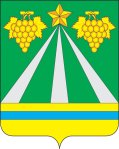 АДМИНИСТРАЦИЯ МУНИЦИПАЛЬНОГО ОБРАЗОВАНИЯ КРЫМСКИЙ РАЙОНПОСТАНОВЛЕНИЕот 22.08.2022	№ 2398город КрымскО внесении изменений в постановление администрации муниципального образования Крымский район от 30 декабря 2021 года              № 3974 «О признании многоквартирного жилого дома по адресу: Краснодарский край, Крымский район, поселок Саук-Дере, улица 60 лет Образования СССР, дом 21, аварийным и подлежащим сносу»В соответствии с решением Крымского районного суда Краснодарского края от 25 апреля 2022 года № 2а-1015/2022 и апелляционным определением Краснодарского краевого суда от 19 июля 2022 года № 33а-21701/22,                              п о с т а н о в л я ю:1. Внести в пункт 2 постановления администрации муниципального образования Крымский район от 30 декабря 2021 года № 3974 «О признании многоквартирного жилого дома по адресу: Краснодарский край, Крымский район, поселок Саук-Дере, улица 60 лет Образования СССР, дом 21, аварийным и подлежащим сносу» изменения, заменив слова «30 декабря 2023 года» на слова «22 августа 2022 года».2. Отделу по взаимодействию со СМИ администрации муниципального образования Крымский район (Безовчук) разместить настоящее постановление на официальном сайте администрации муниципального образования Крымский район в сети Интернет.3. Постановление вступает в силу со дня подписания.	Исполняющий обязанности первого заместителя главы муниципальногообразования Крымский район		 А.В.Куксенко